Ondergetekende,* ‘geen’ invullen als u geen btw nummer heeftAan Stichting VLBMPastorale Zone Sjalom BoutersemKerkhofstraat 23370 Boutersemvraagt aan de Pastorale Zone Sjalom Boutersem terugbetaling van volgende onkosten:Kastickets, facturen… bijvoegen (niet vastnieten a.u.b.Bankrekening nr. BE37 7995 4686 9228		  Datum + handtekening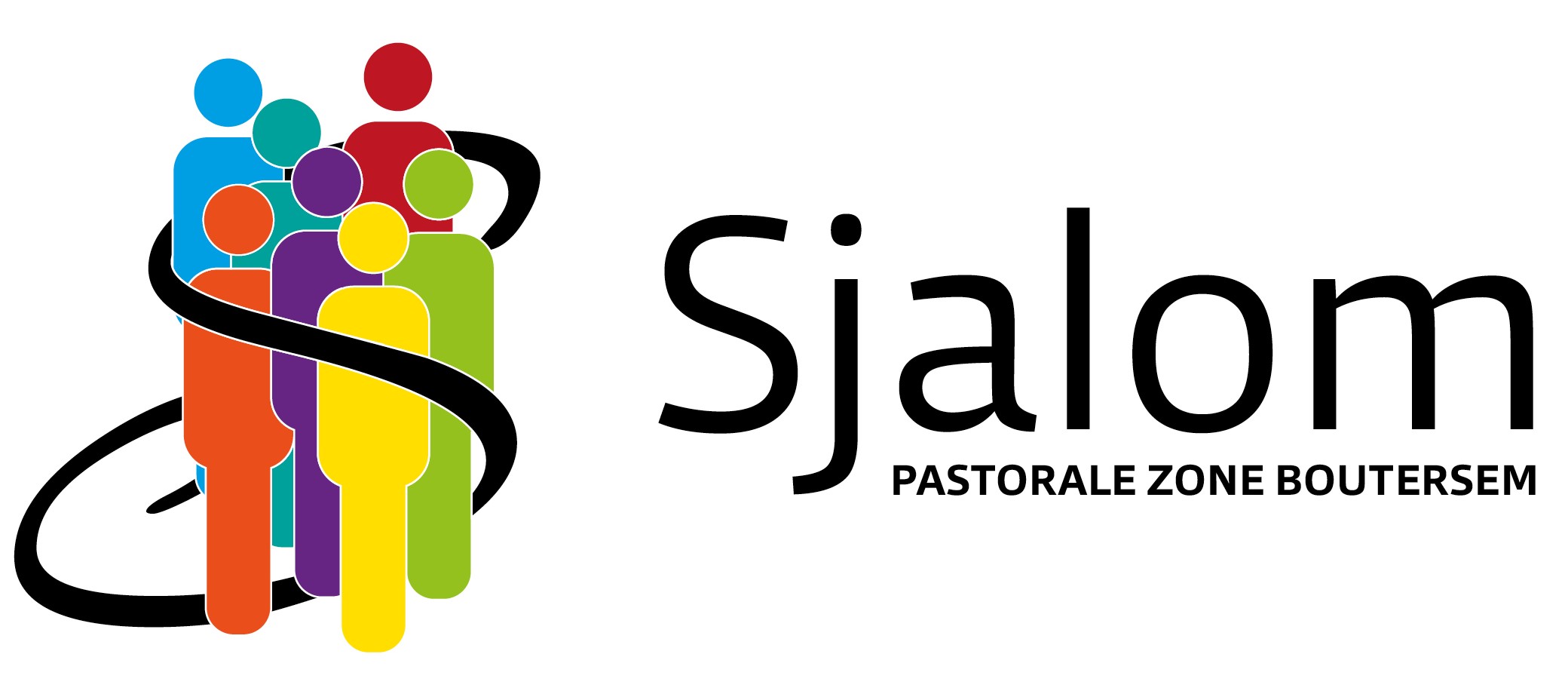 NaamAdresAdresBTW nummer*DatumSoort onkosten (voor welke activiteit, op welke datum)BedragTotaal: